	Performance Appraisal Addendum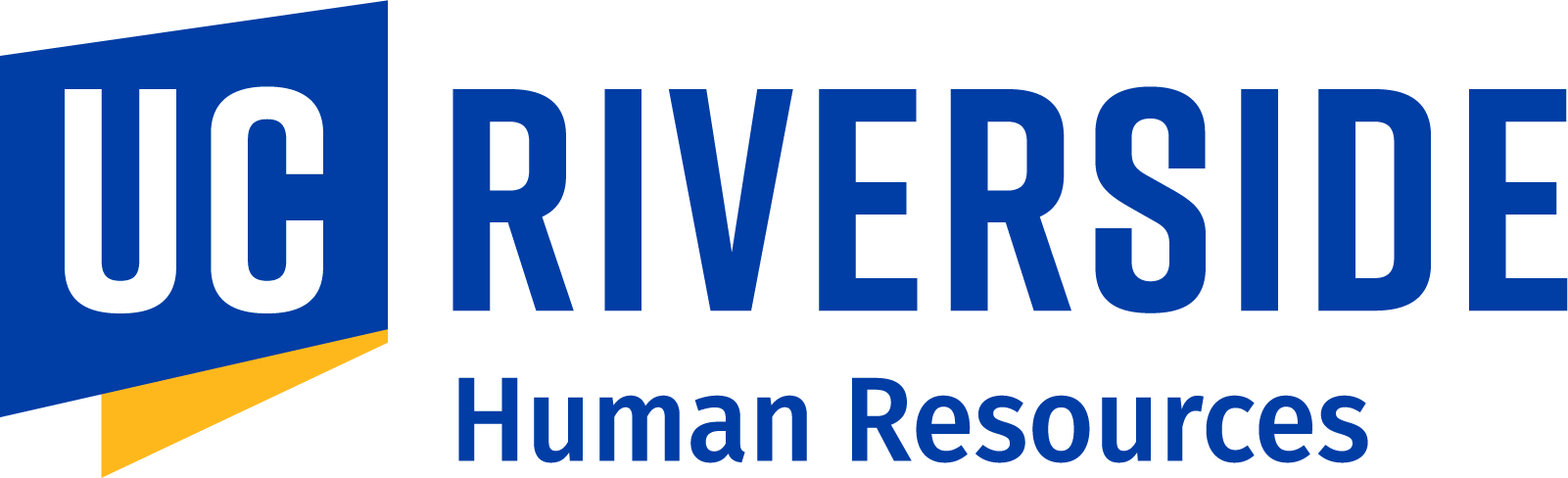 EMPLOYEE SELF-ASSESSMENTEMPLOYEE SELF-ASSESSMENTEMPLOYEE SELF-ASSESSMENTEMPLOYEE SELF-ASSESSMENTEMPLOYEE SELF-ASSESSMENTEMPLOYEE SELF-ASSESSMENTEMPLOYEE SELF-ASSESSMENTEMPLOYEE SELF-ASSESSMENTEMPLOYEE SELF-ASSESSMENTEMPLOYEE SELF-ASSESSMENTThis addendum is for employees who do not have access to a computer. The supervisor should print and furnish the addendum to the employee so they can complete the self-assessment portion of the review. Instructions:When the employee has completed the self-assessment, they will need to return the addendum to their supervisor who will then attach the addendum to the Performance Appraisal form.This addendum is for employees who do not have access to a computer. The supervisor should print and furnish the addendum to the employee so they can complete the self-assessment portion of the review. Instructions:When the employee has completed the self-assessment, they will need to return the addendum to their supervisor who will then attach the addendum to the Performance Appraisal form.This addendum is for employees who do not have access to a computer. The supervisor should print and furnish the addendum to the employee so they can complete the self-assessment portion of the review. Instructions:When the employee has completed the self-assessment, they will need to return the addendum to their supervisor who will then attach the addendum to the Performance Appraisal form.This addendum is for employees who do not have access to a computer. The supervisor should print and furnish the addendum to the employee so they can complete the self-assessment portion of the review. Instructions:When the employee has completed the self-assessment, they will need to return the addendum to their supervisor who will then attach the addendum to the Performance Appraisal form.This addendum is for employees who do not have access to a computer. The supervisor should print and furnish the addendum to the employee so they can complete the self-assessment portion of the review. Instructions:When the employee has completed the self-assessment, they will need to return the addendum to their supervisor who will then attach the addendum to the Performance Appraisal form.This addendum is for employees who do not have access to a computer. The supervisor should print and furnish the addendum to the employee so they can complete the self-assessment portion of the review. Instructions:When the employee has completed the self-assessment, they will need to return the addendum to their supervisor who will then attach the addendum to the Performance Appraisal form.This addendum is for employees who do not have access to a computer. The supervisor should print and furnish the addendum to the employee so they can complete the self-assessment portion of the review. Instructions:When the employee has completed the self-assessment, they will need to return the addendum to their supervisor who will then attach the addendum to the Performance Appraisal form.This addendum is for employees who do not have access to a computer. The supervisor should print and furnish the addendum to the employee so they can complete the self-assessment portion of the review. Instructions:When the employee has completed the self-assessment, they will need to return the addendum to their supervisor who will then attach the addendum to the Performance Appraisal form.This addendum is for employees who do not have access to a computer. The supervisor should print and furnish the addendum to the employee so they can complete the self-assessment portion of the review. Instructions:When the employee has completed the self-assessment, they will need to return the addendum to their supervisor who will then attach the addendum to the Performance Appraisal form.This addendum is for employees who do not have access to a computer. The supervisor should print and furnish the addendum to the employee so they can complete the self-assessment portion of the review. Instructions:When the employee has completed the self-assessment, they will need to return the addendum to their supervisor who will then attach the addendum to the Performance Appraisal form.EMPLOYEE INFORMATIONEMPLOYEE INFORMATIONEMPLOYEE INFORMATIONEMPLOYEE INFORMATIONEMPLOYEE INFORMATIONEMPLOYEE INFORMATIONEMPLOYEE INFORMATIONEMPLOYEE INFORMATIONEMPLOYEE INFORMATIONEMPLOYEE INFORMATIONName:Title:Dept.:UC Hire Date:UC Hire Date:Review Period:Review Period:FromThroughSELF-ASSESSMENT In the Self-Assessment section below, the employee comments on the following:The extent to which goals agreed upon for this review period were achieved.Major accomplishments for this review period, e.g., proposals, assignments completed, reports, presentations or other significant and/or high-quality results and achievements.Special recognition received during the review period.Problems or constraints that influenced the employee’s performance during the review period, if applicable.Employee enters self-assessment comments here:
(If additional space is needed, please use the backside of the sheet for additional comments)